Protestantse Wijkgemeente HattemEmmaüsker, Zondag 15 juli 2018            Overstapdienst       Wat heb jij te bieden?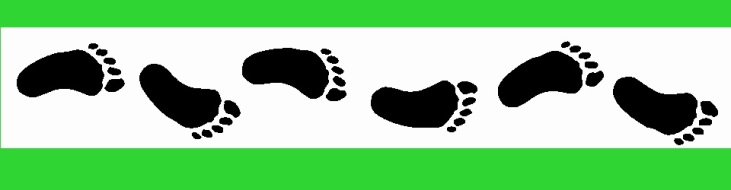 Voorganger:            		Ds. Wim Hortensius.Organist:		       	Johan Oenk.Ouderling:		 	Geert te Velde.Lector:                    		Tineke van der Laan.Diaken:		         	Alette Bakker.Mededelingen:	 	Diny Geerlings.Beamer:		         	Gerrit en Jan.Welkom:		         	Henk & Ellen Pap.Koster:		         	Tonny Pluim.Collecte:		         	Kerk.MuziekWoord van welkom                                                                                                                     Moment van stilte                                                                                                                      MuziekWij gaan, zo mogelijk, staanGroet:vg.: Liefde en vrede voor jou van de Eeuwige,       Vader, Zoon en Heilige Geestal.:  amen.Welkomstlied: 288Kyriëgebed, uitmondend in het gezongen ‘kyrië’: 301 k (in afwisseling voorganger (I)/allen (II)Loflied: Opwekking 733: Tienduizend redenen (via de beamer)Met de kinderenLied: Je mag er zijn (via de beamer); hierna begint de kindernevendienst Schriftlezing: Johannes 6:1-15Lied: 218Acclamatie: 339 aMeditatieLied: Wonder: Hillsong UnitedDe kinderen keren terugOverstappenZegenlied (ds.Wim, melodie: psalm 136)Midden op de grote zee,brengt de duif de vrede mee.  Julia, ontvang Gods kracht,wees een mens in al haar pracht.   Amber, volg Gods mooie spoor, God houdt jou het goede voor.Wees ook zelf het vruchtbaar zaad,God geeft groeikracht, liefde, raad. Schoven, sterren bogen diep,toen God jou ten leven riep.Tymke, kind van God ben jij, aan zijn zijde ben je vrij. God beschermt ons, blijft ons trouw,Annelies, God houdt van jou.    God draagt over water heen, brengt zijn kinderen bijeen.Uit de diepte van de put,is het God die ons beschut.Lieke, God is jou nabij,altijd gaat God aan jouw zij.  Deen, de regenboog verschijnt, schaduw en verdriet verdwijnt.Ook voor jou Gods warme licht,  God die vrede voor jou sticht.  Zegen voor ons allemaal,God schrijft met ons zijn verhaal.Deze wereld mooi en goed,Gods vertrouwen geeft ons moed. De overstapLied: 1014Dankgebed, voorbeden, stil gebed, Onze VaderInzameling van de gaven; ondertussen: Chris Daughtry - Bring Me to Life uit The PassionSlotlied: 423 (zo mogelijk staande)Uitzending en zegen,allen zingen: ‘amen’ 